FEES & CHARGES - 2023/24 (GST INCLUDED)The below prices are current as at 1 July 2023 and are subject to reviewSITE DETAILS – please turn overWASTE MANAGEMENT FACILITIESResource recovery facilitiesEnquiries  5422 0333SITE MAPS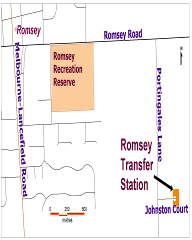 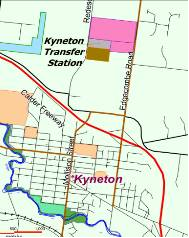 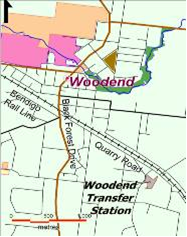 PLEASE NOTE: Resource recovery facilities will be CLOSED on:FEES & CHARGES – please turn overLOAD SIZEGENERAL WASTEGREEN WASTE  - commercial or non-residentialGREEN WASTE - residentsPer bag (120 litres)$9.50$8.90FreeDrum (200 litres)$21.00$18.90FreeWheelie bin (240 litres)$21.00$18.90FreeSmall boot$23.40$21.00FreeSmall ute/Station wagon$45.50$61.80FreeSmall tray ute$68.90$40.80FreeVehicle/Trailer (6x4x1)$52.50$40.50FreeVehicle/Trailer (6x4x2)$105.00$81.00FreeVehicle/Trailer (6x4x3)$157.50$122.00FreeVehicle/Trailer (6x4x4)$210.00$162.00FreeVehicle/Trailer (8x5x1)$87.50$69.80FreeVehicle/Trailer (8x5x2)$175.00$140.00FreeVehicle/Trailer (8x5x3)$262.50$209.00FreeVehicle/Trailer (8x5x4)$350.00$279.00FreeVehicle/Trailer (10x6x1)$172.50$98.30FreeVehicle/Trailer (10x6x2)$344.50$197.00FreeVehicle/Trailer (10x6x3)$517.00$295.00FreeVehicle/Trailer (10x6x4)$689.00$393.00FreeVehicle/Trailer (12x7x1)$184.00$134.00FreeVehicle/Trailer (12x7x2)$367.50$268.00FreeVehicle/Trailer (12x7x3)$551.50$402.00FreeVehicle/Trailer (12x7x4)$735.00$536.00FreeGREEN WASTE NOT ACCEPTED FOR MULCHING:weeds, ivy, willow, broom, gorse, blackberry, long grass, flaxGreen waste disposal is free to Shire residents ONLY. Proof of residency with a current rates notice or drivers licence MUST be presented to receive free disposal of clean green waste, in the quantities mentioned above.Commercial customers and non-residents will be charged the appropriate fees.Green waste disposal is free to Shire residents ONLY. Proof of residency with a current rates notice or drivers licence MUST be presented to receive free disposal of clean green waste, in the quantities mentioned above.Commercial customers and non-residents will be charged the appropriate fees.Green waste disposal is free to Shire residents ONLY. Proof of residency with a current rates notice or drivers licence MUST be presented to receive free disposal of clean green waste, in the quantities mentioned above.Commercial customers and non-residents will be charged the appropriate fees.                  Tyres                  TyresMulch SalesMulch SalesMiscellaneousMiscellaneousMiscellaneousMiscellaneousCar$10.00Delivered within MRSC - 6 metre load$130.00Engine oil up to 20 litresEngine oil up to 20 litresEngine oil up to 20 litresFreeCar tyre & rim$10.00Delivered within MRSC - 10 metre load$180.00Engine oil over 20 litres –  per litreEngine oil over 20 litres –  per litreEngine oil over 20 litres –  per litre$0.70Light truck$25.00Per cubic metre loaded by Council$30.00Scrap metalScrap metalScrap metalFreeTruck$45.00Self-serve – per trailer load – residentsFreeCar bodiesCar bodiesCar bodiesFreeTractor$230.00Recycling Materials (Commercial)Recycling Materials (Commercial)Mattresses – all sizesMattresses – all sizesMattresses – all sizes$30.00Cardboard & paper per m3$27.00Gas bottles – smallGas bottles – smallGas bottles – small$8.50Ute/Station wagon, trailers 6x4, trailers 10x6, all per cubic m3$27.00Gas bottles - largeGas bottles - largeGas bottles - large$14.00E-waste (Electronic waste)E-waste (Electronic waste)E-waste (Electronic waste)E-waste (Electronic waste)E-waste (Electronic waste)ResidentsNon-residentsNon-residentsNon-residentsBatteries, printer cartridges, light globes (Including fluorescent and CFLs)Batteries, printer cartridges, light globes (Including fluorescent and CFLs)Batteries, printer cartridges, light globes (Including fluorescent and CFLs)Batteries, printer cartridges, light globes (Including fluorescent and CFLs)Batteries, printer cartridges, light globes (Including fluorescent and CFLs)Free$2.00$2.00$2.00Small appliances – computers, laptops, printers, mobile phones, DVD players etcSmall appliances – computers, laptops, printers, mobile phones, DVD players etcSmall appliances – computers, laptops, printers, mobile phones, DVD players etcSmall appliances – computers, laptops, printers, mobile phones, DVD players etcSmall appliances – computers, laptops, printers, mobile phones, DVD players etcFree$2.00$2.00$2.00Large appliances – TV’s, vacuum cleaners, white goods (excluding refrigerators) etcLarge appliances – TV’s, vacuum cleaners, white goods (excluding refrigerators) etcLarge appliances – TV’s, vacuum cleaners, white goods (excluding refrigerators) etcLarge appliances – TV’s, vacuum cleaners, white goods (excluding refrigerators) etcLarge appliances – TV’s, vacuum cleaners, white goods (excluding refrigerators) etcFree$3.00$3.00$3.00RefrigeratorsRefrigeratorsRefrigeratorsRefrigeratorsRefrigeratorsFree$5.00$5.00$5.00drumMUSTER – Disposal of empty chemical containers - Containers must be cleaned and lids removedOnly at Kyneton resource recovery facility during opening hoursdrumMUSTER – Disposal of empty chemical containers - Containers must be cleaned and lids removedOnly at Kyneton resource recovery facility during opening hoursdrumMUSTER – Disposal of empty chemical containers - Containers must be cleaned and lids removedOnly at Kyneton resource recovery facility during opening hoursdrumMUSTER – Disposal of empty chemical containers - Containers must be cleaned and lids removedOnly at Kyneton resource recovery facility during opening hoursdrumMUSTER – Disposal of empty chemical containers - Containers must be cleaned and lids removedOnly at Kyneton resource recovery facility during opening hoursdrumMUSTER – Disposal of empty chemical containers - Containers must be cleaned and lids removedOnly at Kyneton resource recovery facility during opening hoursdrumMUSTER – Disposal of empty chemical containers - Containers must be cleaned and lids removedOnly at Kyneton resource recovery facility during opening hoursdrumMUSTER – Disposal of empty chemical containers - Containers must be cleaned and lids removedOnly at Kyneton resource recovery facility during opening hoursdrumMUSTER – Disposal of empty chemical containers - Containers must be cleaned and lids removedOnly at Kyneton resource recovery facility during opening hoursDAYROMSEY RESOURCE RECOVERY FACILITY 21 Johnston CourtRomsey 5429 3608KYNETON RESOURCE RECOVERY FACILITY140 Redesdale RoadKyneton 5422 3661WOODEND RESOURCE RECOVERY FACILITY149 Quarry RoadWoodend 5427 4195MondayCLOSEDCLOSED10:00am – 4:00pmTuesday10.00am – 4.00pmCLOSEDCLOSEDWednesdayCLOSED10.00am – 4.00pm10:00am – 4:00pmThursdayCLOSEDCLOSED10:00am – 4:00pmFriday10.00am – 4.00pm10.00am – 4.00pm10:00am – 4:00pmSaturday10.00am – 4.00pm10:00am – 4:00pm10:00am – 4:00pmSunday10.00am – 4.00pm10.00am – 4.00pm10:00am – 4:00pmTotal Fire Ban DaysGood FridayNew Year’s DayChristmas Eve and Christmas Day Anzac DayBoxing Day